Publicado en España  el 03/01/2020 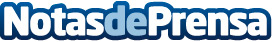 Catering L’Empordà apuesta por cuidar hasta el más mínimo detalle en cada uno de sus serviciosOrganizar eventos corporativos es una tarea de preparación y coordinación complicada. Por ello, Catering L'Empordà se encarga de preparar todo tipo de eventos corporativos y celebraciones especiales, así como bodas, aniversarios y fiestas. Todas ellas son propuestas diseñadas a medida, teniendo en cuenta las necesidades de cada cliente y el objetivo que persigue cada celebraciónDatos de contacto:Catering L’EmpordàJuan de la Cierva, 2. Nave B. Canovelles – 08420 (Barcelona)931185341Nota de prensa publicada en: https://www.notasdeprensa.es/catering-l-emporda-apuesta-por-cuidar-hasta-el Categorias: Nacional Interiorismo Gastronomía Cataluña Entretenimiento Restauración http://www.notasdeprensa.es